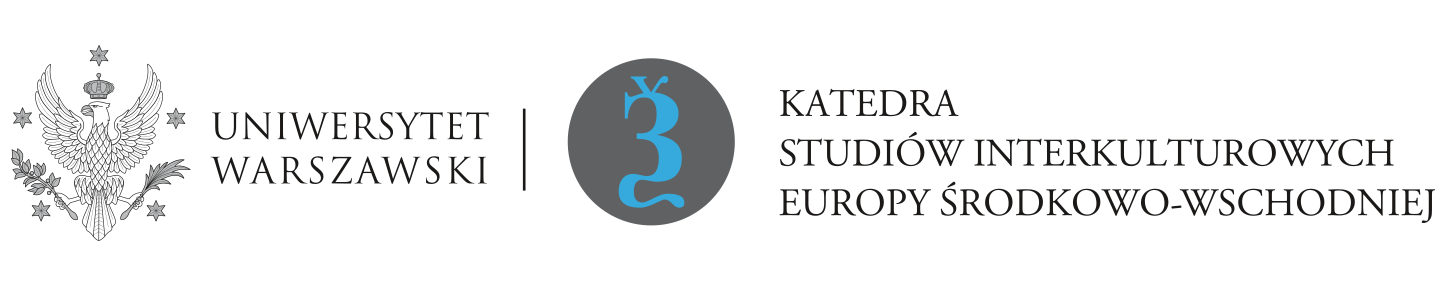 ZGŁOSZENIE UCZESTNIKAMiędzynarodowa konferencja naukowaWielokulturowość Europy Środkowo-Wschodniej: doświadczenia przeszłości i wyzwania teraźniejszości.Z okazji 20. rocznicy utworzenia Katedry Studiów Interkulturowych Europy Środkowo-Wschodniej Warszawa, 13-14 października 2022Pod Patronatem JM. Rektora Uniwersytetu WarszawskiegoUczestnikUczestnikUczestnikUczestnikUczestnikUczestnikUczestnikUczestnikTytuł/stopień naukowyImię i nazwiskoImię i nazwiskoImię i nazwiskoReferatReferatReferatReferatReferatReferatReferatReferatTytułStreszczenie (max. 150 wyrazów)Udziałstacjonarny stacjonarny zdalnyAfiliacjaAfiliacjaAfiliacjaAfiliacjaAfiliacjaAfiliacjaAfiliacjaAfiliacjaNazwaAdresAdres do korespondencjiAdres do korespondencjiAdres do korespondencjiAdres do korespondencjiAdres do korespondencjiAdres do korespondencjiAdres do korespondencjiAdres do korespondencjiInstytucjaUlica, nr budynkuKod pocztowyMiejscowośćMiejscowośćMiejscowośćNr telefonu (opcjonalnie)e-mail:e-mail:e-mail:Dane do faktury VAT (jeśli jest potrzebna)Dane do faktury VAT (jeśli jest potrzebna)Dane do faktury VAT (jeśli jest potrzebna)Dane do faktury VAT (jeśli jest potrzebna)Dane do faktury VAT (jeśli jest potrzebna)Dane do faktury VAT (jeśli jest potrzebna)Dane do faktury VAT (jeśli jest potrzebna)Dane do faktury VAT (jeśli jest potrzebna)Instytucja/osobaUlica, nr budynkuKod pocztowyMiejscowośćMiejscowośćMiejscowośćNIP